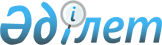 Об утверждении Правил расчета норм образования и накопления коммунальных отходов в Жамбылской области
					
			Утративший силу
			
			
		
					Постановление акимата Жамбылской области от 29 декабря 2014 года № 381. Зарегистрировано Департаментом юстиции Жамбылской области 6 февраля 2015 года № 2507. Утратило силу постановлением Жамбылского областного акимата от 24 ноября 2022 года № 249
      Сноска.Утратило силу постановлением Жамбылского областного акимата от 24.11.2022 № 249 (вводится в действие по истечении десяти календарных дней после дня его первого официального опубликования).
      Примечание РЦПИ.
      В тексте документа сохранена пунктуация и орфография оригинала. 
      В соответствии с Экологическим  кодексом Республики Казахстан от 9 января 2007 года,  Законом Республики Казахстан от 23 января 2001 года "О местном государственном управлении и самоуправлении в Республике Казахстан" и распоряжением Премьер-Министра Республики Казахстан от 12 декабря 2014 года № 143-р "О мерах по реализации  Закона Республики Казахстан от 29 сентября 2014 года "О внесении изменений и дополнений в некоторые законодательные акты Республики Казахстан по вопросам разграничения полномочий между уровнями государственного управления" акимат Жамбылской области ПОСТАНОВЛЯЕТ: 
      1. Утвердить прилагаемые  Правила расчета норм образования и накопления коммунальных отходов в Жамбылской области. 
      2. Коммунальному государственному учреждению "Управление природных ресурсов и регулирования природопользования акимата Жамбылской области" в установленном законодательством порядке обеспечить:
      1) государственную регистрацию настоящего постановления в органах юстиции;
      2) в течение десяти календарных дней после государственной регистрации настоящего постановления его направление на официальное опубликование в периодических печатных изданиях и в информационно-правовой системе "Әділет";
      3) размещение настоящего постановления на интернет-ресурсе акимата Жамбылской области. 
      3. Контроль за исполнением настоящего постановления возложить на заместителя акима области Абдрайымова К. 
      4. Настоящее постановление вступает в силу со дня государственной регистрации в органах юстиции и вводится в действие по истечении десяти календарных дней после дня его первого официального опубликования. Правила расчета норм образования и накопления коммунальных отходов в Жамбылской области 1. Общие положения
      1. Настоящие Правила расчета норм образования и накопления коммунальных отходов в Жамбылской области (далее - Правила), разработаны в соответствии с Экологическим  кодексом Республики Казахстан от 9 января 2007 года и определяют порядок расчета норм образования и накопления коммунальных отходов в Жамбылской области.
      2. К коммунальным отходам относятся твердые бытовые отходы и отходы потребления, образующиеся в населенных пунктах, в том числе в результате жизнедеятельности человека, а также отходы производства, близкие к ним по составу и характеру образования. Порядок расчета норм образования и накопления коммунальных отходов
      3. Нормы образования и накопления коммунальных отходов устанавливаются отдельно для всех объектов жилищного фонда, для нежилых помещений.
      4. Нормы образования и накопления коммунальных отходов определяются для всех видов объектов жилищного фонда и по нежилым, помещениям согласно  приложению 1 к Типовым правилам расчета и накопления коммунальных отходов, утвержденных приказом Министра энергетики Республики Казахстан от 25 ноября 2014 года  №145 "Об утверждении правил расчета норм образования и накопления коммунальных отходов" (зарегистрировано в Реестре государственной регистрации нормативных правовых актов за номером 10030) (далее – Типовые правила).
      5. Определение норм образования и накопления коммунальных отходов производится путем проведения натурных замеров с последующим расчетом объема накопления на расчетную единицу. Контроль за организацией и качеством расчета норм образования и накопления коммунальных отходов осуществляют в пределах своей компетенции соответствующие отделы акиматов городов и районов области. 
      6. Для проведения натурных замеров выделяются объекты жилого фонда двух типов с различным уровнем благоустройства:
      1) благоустроенные дома, имеющие водопровод, канализацию, газоснабжение, центральное отопление, мусоропровод;
      2) неблагоустроенные дома с печным отоплением, не имеющие водопровода и канализации.
      7. Для определения норм образования и накопления коммунальных отходов, образующихся от населения, выделяются участки со следующим количеством проживающего населения:
      в городах с населением до 300 тысяч человек участки выбираются с охватом 2% населения общего числа жителей по каждому виду благоустройства;
      в городах с населением от 300 до 500 тысяч человек - 1%;
      в городах с населением более 500 тысяч человек - 0,5% (из них не менее 500 человек по неблагоустроенному сектору).
      8. На выбранные объекты перед проведением замеров представителями соответствующих отделов акиматов городов и районов области совместно с организацией, осуществляющей сбор и вывоз коммунальных отходов, составляются коммунальные паспорта жилищного фонда и нежилых помещений по формам согласно  приложению 2 к Типовым правилам.
      9. Для определения объема и массы образованных и накопленных коммунальных отходов применяют мерную линейку и весовое оборудование.
      10. Перед началом замера отходы в контейнере разравниваются и с помощью мерной линейки определяется объем отходов.
      11. Масса накапливающихся отходов определяется путем взвешивания заполненных контейнеров и последующего вычитания массы порожнего контейнера.
      12. В случае, если общий объем образованных и накопленных коммунальных отходов одного участка полностью заполняет кузов специальной техники (мусоровоза) и дальнейшая загрузка с других участков невозможна, допускается определение массы отходов проводить путем взвешивания загруженной и порожней машины на автомобильных весах.
      13. Данные по массе и объему образованных и накопленных коммунальных отходов вносятся в бланк первичных записей по форме согласно  приложению 3 к Типовым правилам.
      14. После обработки первичных материалов по замерам, полученные данные (масса, объем) каждого объекта суммируются по дням недели и заносятся в сводную сезонную ведомость образования и накопления коммунальных отходов по форме согласно  приложению 4 к Типовым правилам.
      15. После проведения сезонных замеров, данные (масса, объем) вносятся в сводную годовую ведомость образования и накопления коммунальных отходов по форме согласно  приложению 5 к Типовым правилам.
      16. Сбор коммунальных отходов, предполагаемых к замеру по определенному объекту, должен исключать смешивание коммунальных отходов от других объектов.
      17. При определении накопления коммунальных отходов используются стандартные контейнеры одинаковой емкости. С целью более полного учета отходов и определения коэффициента неравномерности образования и накопления предусматривается установка дополнительных контейнеров, необходимость установки которых и их количество уточняется при обследовании выбранных участков.
      За сутки до начала замеров все контейнеры должны быть полностью очищены.
      18. Обработка первичных материалов по замерам производится не позднее, чем на следующий день после их проведения.
      19. Расчет норм образования и накопления коммунальных отходов производится согласно  приложению 6 к Типовым правилам.
					© 2012. РГП на ПХВ «Институт законодательства и правовой информации Республики Казахстан» Министерства юстиции Республики Казахстан
				
      Аким области 

К. Кокрекбаев
Утверждены постановлением 
акимата Жамбылской области от 
29 декабря 2014 года № 381